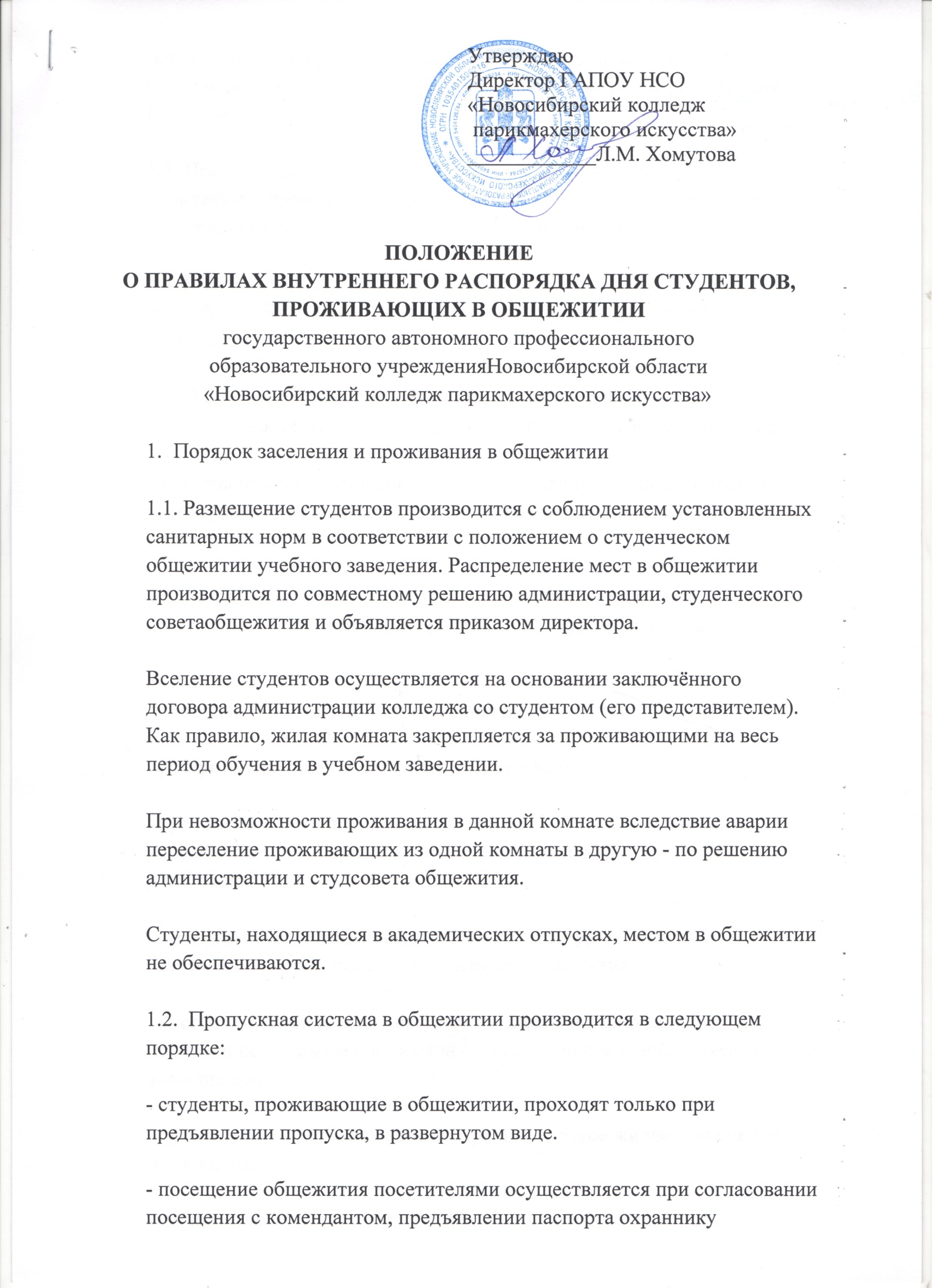 общежития в присутствии студента, к которому пришел посетитель. Затем охранник  фиксирует время посещения в журнале регистрации. Посещение разрешается с 14.00 до 20.00 ч.1.3. При отчислений из учебного заведения (в том числе и по его окончании),  проживающие освобождают общежитие в срок, указанный в заключенном договоре о взаимной ответственности.1.4. Выселение лиц из общежития производится в соответствии со статьей 103 Жилищного кодекса РФ при отчислении из учебного заведения.1.5. Плата за пользование общежитием и постельными принадлежностями не взимается со студентов за все время проживания.1.6. Студенты, поступившие в учебные заведения с полной оплатой расходов на образование, оплачивают услуги за пользование общежитиями в полном объеме.Пользование в жилых комнатах личными энергоемкими электропотребляющими приборами и аппаратурой не допускается.  2. Права и обязанности проживающих в общежитии2.1. Проживающие в общежитии имеют право:- проживать в закрепленной жилой комнате весь срок обучения в учебном заведении при условии соблюдения правил внутреннего распорядка;- пользоваться помещениями учебного и культурно - бытового назначения, оборудованием, инвентарем общежития;- вносить администрации учебного заведения предложения по заключению договора о взаимной ответственности и добиваться его выполнения;- переселяться с согласия администрации в другое жилое помещение общежития;- избирать совет студенческого общежития (студсовет) и быть избранным в его состав;- участвовать через студсовет в решении вопросов совершенствования жилищно - бытового обеспечения проживающих, организации воспитательной работы и досуга, оборудования и оформления жилых помещений и комнат для самостоятельной работы, распределении средств, направляемых на улучшение социально - бытовых условий проживающих.2.2. Проживающие в общежитии обязаны:- строго соблюдать правила внутреннего распорядка общежития, техники безопасности, пожарной безопасности;- бережно относиться к помещениям, оборудованию и инвентарю общежития, экономно расходовать электроэнергию, газ и воду, соблюдать чистоту в жилых помещениях и местах общего пользования, ежедневно производить уборку в своих жилых комнатах (блоках);- выполнять положения заключенного с администрацией договора о взаимной ответственности;- возмещать причиненный материальный ущерб в соответствии с действующим законодательством и заключенным договором.Проживающие в общежитии студенты на добровольной основе привлекаются советом общежития во внеучебное время к работам по самообслуживанию, благоустройству и озеленению территории общежития, к проведению ремонта занимаемых ими жилых комнат, систематических генеральных уборок помещений общежития и закрепленной территории и другим видам работ с учетом заключенного договора с соблюдением правил охраны труда.3. Проживающим в общежитии запрещено3.1. Появление в общежитии в нетрезвом состоянии, оскорбляющем достоинством граждан, а также хранить, употреблять и продавать наркотические вещества.3.2. Курение в жилых комнатах, других помещениях общежития и территории прилегающей к общежитию.3.3. Торговля табачной, алкогольной, наркотической и психотропной продукцией.3.5.  Переселение из комнаты в комнату без согласования с комендантом общежития.3.6.  Самовольные исправления электропроводки и подключение к сети самодельных электроприборов.3.7. Нарушение режима ночного отдыха после 23.00 ч., нахождение не в своей комнате.3.9.Порча имущества и постельных принадлежностей.3.10 .Содержать комнату в антисанитарном состоянии.За нарушение правил проживания в общежитии к проживающим по представлению администрации общежития или решению совета общежития могут быть применены меры общественного, административного воздействия в соответствии с действующим законодательством.Настоящее Положение рассмотрено и принято на заседании педагогического совета ГАПОУ НСО«Новосибирский колледж парикмахерского искусства», протокол №7 от «01» июня2015г.